Intitulé du projet : Porteur(s) du projet
Nom de l’association : (Nom, adresse du siège social, courriel) Nom du/des porteur(s) du projet : (Noms, Prénoms, cursus, courriel)Objectifs du projetDate(s) de réalisation du projet : Lieu(x) de réalisation du projet :Thématique(s) : 	□ Santé, prévention		□ Culture			□ Sport				□ Accueil, inclusion 			□ Bien-être			□ Développement durable			□ Accompagnement social	□ CitoyennetéObjectif(s) du projet : Rappel : les actions financées par le produit de la CVEC doivent être en lien direct avec l'objectif de cette contribution à savoir l'amélioration de la vie étudiante et de campus.La CVEC ne peut financer des actions liées à la formation des étudiants faisant l’objet d’une évaluation.Public visé (retombées en milieu étudiant) :Partenaire(s) du projet :Description détaillée du projetMesures sanitaires mises en placeIndiquez ici les mesures mises en place pour le respect des consignes sanitaires en période de COVID19 (distanciation, respect des gestes barrières, gestion des flux, mise à disposition de gel hydroalcoolique, port du masque…)Budget prévisionnelPièces à joindre au dossier - Associations étudiantesTout dossier de candidature doit être accompagné des documents suivants :- le récépissé d’enregistrement de l’association en Préfecture- la composition du bureau pour l’année universitaire en cours (associations étudiantes loi 1901 dont le bureau est composé d’au moins deux étudiants inscrits à l’UJM)- les coordonnées (nom, prénom, téléphone, courriel) du Président de l’association- les statuts de l’association datés et signés par les membres du bureau- le compte-rendu de la dernière assemblée générale ainsi que le bilan financier de l’association- Un relevé d’identité bancaireEngagement pour les porteurs de projetLe(s) porteur(s) du projet présenté en Commission Vie Etudiante et de Campus, atteste(nt) de la sincérité du budget prévisionnel et s’engage(nt) à respecter les obligations suivantes dans l’hypothèse où un financement serait alloué pour la réalisation du projet :- Transmission d’un bilan descriptif et chiffré dans les deux mois qui suivent la réalisation du projet- Insertion du logo de l’Université et/ou de la mention « avec la participation de l’université Jean Monnet » sur l’ensemble des documents relatifs au projet.- Respect des dispositions règlementaires de l’établissement ainsi que du règlement général sur la protection des données (inscription au registre de l’établissement) et du droit à l’image.L’attribution d’une prochaine subvention sera subordonnée au respect de ces obligations.	Date :				Nom et Signature du(des) porteur(s) de projet :Ce dossier est à retourner accompagné des justificatifs demandés, à l’adresse suivante :vie.etudiante@univ-st-etienne.fr
Les dates des commissions et de dépôt de dossiers figurent sur le site internet de l’UJM : Rubrique Vie de campus > Soutien aux projets étudiants
Pour tout renseignement : vie.etudiante@univ-st-etienne.fr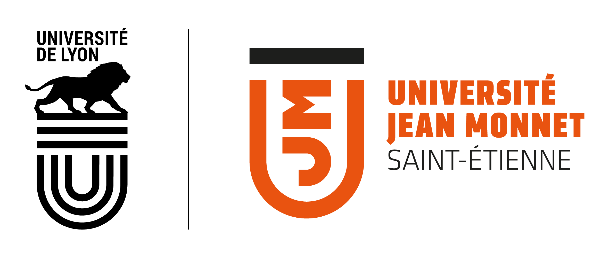 CVEC Sous-commission
« Soutien aux initiatives étudiantes »DOSSIER DE CANDIDATURE
Appel à projets 2022DEPENSESDEPENSESRECETTESRECETTESNature des dépensesMontant TTCOrigine des recettesMontant TTCSubvention UJM demandée :(Rappel : le montant de la subvention demandée doit être inférieur à 3000€)TOTALTOTAL